Publicado en Barcelona/Madrid el 10/12/2019 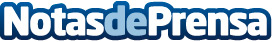 11 falsos mitos del control horario en las empresas, según Time@WorkA las puertas de 2020 todavía muchas compañías no han adoptado un sistema de gestión horaria, pese a que es obligatorio por ley desde el pasado 12 de mayo. Una serie de falsos mitos son responsables de que numerosos trabajadores continúen mostrando reticencias hacia este sistema de gestión del tiempo. El "alto coste", la "carga extra de trabajo" y la "sensación de control" son algunas de las falsas creencias que dificultan la llegada del registro de jornadaDatos de contacto:5CERO2 Comunicación915901582Nota de prensa publicada en: https://www.notasdeprensa.es/11-falsos-mitos-del-control-horario-en-las_1 Categorias: Nacional Madrid Cataluña Emprendedores Software Recursos humanos Dispositivos móviles http://www.notasdeprensa.es